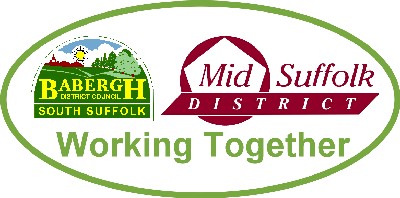 Neighbourhood CIL Expenditure Report  Town or Parish Council: Debenham Parish Council1 April 2020 to 31 March 2021CIL Expenditure – Spent Funds 	 CIL Expenditure – Allocated Funds (not yet spent) 	 Has the expenditure report been uploaded onto the Parish’s website: (Y) Signed: Mrs Dina Bedwell   	        Position:  Responsible Financial OfficerVerified by: Cllr S Palframan                Position: Chairman                                                        Items to which CIL funds have been spent: Amount spent £ 0(Net amount recoverable) if VAT Total spent £ 0A Total CIL income balance carried over from previous year £ 1,424.76B Total CIL income received in reporting year (receipts) £ 6,378.76C Total CIL spent within reporting year (expenditure, net amount if VAT recoverable) £ 0Total CIL allocated but not yet spent to an agreed project (expenditure, net amount if VAT recoverable)  £ Total CIL requested to be repaid in the year £ Total value of CIL receipts subject to a Repayment Notice served in any year that has not been repaid  £ D Total CIL repaid in the year following a Repayment Notice £ E Total CIL retained at year end (A+B-C-D) £ 7,803.52Items to which CIL funds have been allocated but not yet spent: Amount allocated £ (Net amount if VAT recoverable) 